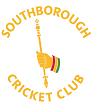 IntroductionSouthborough CC is committed to providing a caring, friendly and safe environment for all our Junior Players so that they can train and play in a relaxed and secure atmosphere. Bullying of any kind is unacceptable at Southborough CC. If bullying does occur, all children should be able to tell and know that incidents will be dealt with promptly and effectively. We are a TELLING Cricket Club. This means that anyone who knows that bullying is happening is expected to tell the staff and officials.What is Bullying?Bullying is the use of aggression with the intention of hurting another person. Bullying results in pain and distress to the victim.Bullying can be:Emotional; being unfriendly, excluding, tormenting (e.g. hiding kit, threatening gestures)Physical; pushing, kicking, hitting, punching or any use of violenceRacist; racial taunts, graffiti, gesturesSexual; unwanted physical contact or sexually abusive commentsHomophobic; because of, or focusing on the issue of sexualityVerbal; name-calling, sarcasm, spreading rumours, teasingCyber; all areas of internet, such as email and internet chat room misuse. Mobile threats by text messaging and calls. Misuse of associated technology, i.e. camera and video facilities.Why is it Important to Respond to Bullying?Bullying hurts. No one deserves to be a victim of bullying. Everybody has the right to be treated with respect. Children who are bullying need to learn different ways of behaving.All County Cricket Boards and Cricket Clubs have a responsibility to respond promptly and effectively to issues of bullying affecting Junior Players.Objectives of this PolicyAll officials, coaching and non-coaching staff should know what the Southborough CC policy is on bullying, and follow it when bullying is reported.All Children and parents should know what the Southborough CC policy is on bullying, and what they should do if bullying arises.Southborough CC takes bullying seriously. Children and parents should be assured that they will be supported when bullying is reported.Bullying will not be tolerated.Signs and SymptomsA Child may indicate by signs or behaviour that he or she is being bullied. Adults should be aware of these possible signs and that they should investigate if a child:Says they are being bulliedChanges their usual routineIs unwilling to go to the clubBecomes withdrawn, anxious, or lacking in confidenceComes home with clothes torn or belongings damagedHas possessions which are damaged or “go missing”Asks for money or starts stealing money (to pay a bully)Has unexplained cuts or bruisesIs frightened to say what’s wrongGives improbable excuses for any of the aboveIn more extreme cases, the child:Starts stammeringCries themselves to sleep at night or has nightmaresBecomes aggressive, disruptive or unreasonableIs bullying other children or siblingsStops eatingAttempts or threatens suicide or runs awayThese signs and behaviours could indicate other problems, but bullying should be considered a possibility and should be investigated.ProceduresReport bullying incidents to the Club Welfare OfficerIn cases of serious bullying, the incidents will be reported to the ECB Child Protection Team for advice via the Kent County Welfare OfficerParents should be informed and will be asked to come to a meeting to discuss the problemIf necessary and appropriate, the police will be consultedThe bullying behaviour or threats of bullying must be investigated and the bullying stopped quicklyAn attempt will be made to help the bully (or bullies) change their behaviourIn cases of adults reported to be bullying junior players (Remember under the Child Act 2004, a child is a person under the age of 18 years), the ECB must always be informed and will advise on action to be taken.PreventionSouthborough CC will use KIDSCAPE methods to help children prevent bullying. As and when appropriate, these may include:Writing a set of club rulesSigning a behaviour contractHaving discussions about bullying and why it mattersThis policy is based on guidance provided by KIDSCAPE. KIDSCAPE is a voluntary organisation committed to help prevent child bullying. Kids cape can be contacted on 0207 730 3300 or you can access their website via www.kidscape.org.ukSubject AreaChild Safeguarding PoliciesSpecific AreaAnti-bullyingApproved byCommitteeApproval date2015Next review date2021